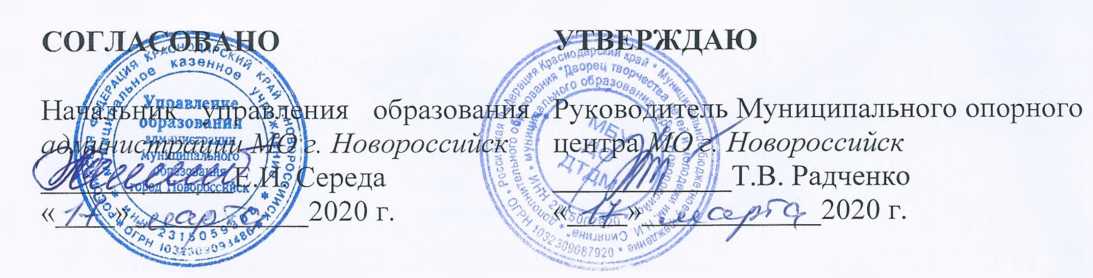 Медиаплан освещения деятельности муниципального опорного центра дополнительного образования детей город Новороссийск(наименование муниципального образования) на 2020-2021 годып/пМероприятияСрокиОтветственныйРезультат1.Создание и поддержание в актуальном состоянии информационного портала МОЦв течениигодаПротасова А.В., Судникович С.В.Функционирование портала2.Размещение пресс-релизов, пострелизов о деятельности МОЦ в соц. сетях, СМИ,сети Интернетв течениигодаСудникович С.В. Пресс-релизы,пострелизы3.Изготовление и тиражирование полиграфической продукции, освещающей деятельность МОЦв течениигодаПротасова А.В.,ГронтковскаяН.В.Полиграфическа я продукция4.Размещение статей в СМИ и видеороликов в соц.сетях о деятельности МОЦв течениигодаПротасова А.В.,ГронтковскаяН.ВСтатьи, видеоролики5.Предоставление отчетной информациив течениигодаПротасова А.В.,ГронтковскаяН.ВОтчет в РМЦ